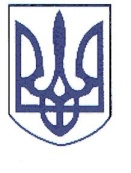 РЕШЕТИЛІВСЬКА РАЙОННА РАДАПОЛТАВСЬКОЇ ОБЛАСТІсьоме скликанняРОЗПОРЯДЖЕННЯ_______2020                                                                                                            № ____І. Скликати пленарне засідання тридцять четвертої сесії районної ради сьомого скликання 27 лютого 2020 року о 10 годині в приміщенні районного будинку культури (місто Решетилівка, вул.Покровська, 9).ІІ. На розгляд ради внести питання:ІІІ. Крім депутатів районної ради на сесію запросити: секретаря міської ради і сільських голів, керівників структурних підрозділів райдержадміністрації, районних служб (за окремим списком), представників засобів масової інформації, громадськість району, осіб, відповідальних за підготовку питань, що вносяться на розгляд ради.Голова районної ради								С.В.КолотійПро скликання тридцять четвертої сесії районної ради сьомого скликанняПро оплату праці голови районної ради на 2020 рік.Про оплату праці заступника голови районної ради на 2020 рік.Про внесення змін до показників районного бюджету на 2019 рік. Про внесення змін до показників районного бюджету на 2020 рік.Про хід виконання Програми інформатизації Решетилівського району на 2019-2021 роки.Про хід виконання районної Програми профілактики та боротьби зі сказом  на 2017-2020 роки.Про хід виконання Програми створення матеріального резерву Решетилівського району на 2016-2020 роки.Про хід виконання Програми територіальної оборони Решетилівського району на 2017-2020 роки.Про хід виконання Програми розвитку місцевого самоврядування у Решетилівському районі на 2016-2020 роки.Про хід виконання  Комплексної програми соціального захисту населення Решетилівського району на 2016-2020 роки та внесення змін до неї.Про виконання Комплексної програми  щодо розвитку інформаційної сфери, збереженості документів Національного архівного фонду та створення умов для надання адміністративних послуг населенню у Решетилівському  районі  на  2017-2019 роки.Про виконання районної Програми забезпечення житлом дітей-сиріт, дітей позбавлених батьківського піклування, та осіб з їх числа на 2016-2019 роки та затвердження відповідної Програми на 2020-2022 роки.  Про хід виконання районної Програми «Опікуємося освітою» на 2017-2020 роки.Про затвердження районної Програми відпочинку та оздоровлення дітей на 2020-2021 роки.Про функціонування закладів освіти району в 2020 році.Про затвердження Положення про конкурс на посаду керівника комунального закладу загальної середньої освіти.Про розгляд клопотання щодо передачі шкільного автобуса в комунальну власність Решетилівської міської територіальної громади.Про внесення змін до рішення районної ради п’ятого скликання від 03.08.2006 року „Про встановлення структури, чисельності виконавчого апарату ради та витрат на утримання ради і її виконавчого апарату” (2 сесія), зі змінами.Про внесення змін до рішення районної ради сьомого скликання від 24.05.2018 року №445-21-VII «Про затвердження Статуту Комунального некомерційного підприємства „Центр первинної медико-санітарної допомоги Решетилівської районної ради Полтавської області“» (21 сесія).Про передачу гаражів ПМСД – ЦРЛПро надання дозволу Комунальному некомерційному підприємству „Центр первинної медико-санітарної допомоги Решетилівської районної ради Полтавської області“ на списання та продаж майна спільної власності територіальних громад району.Про надання пільги щодо плати за оренду об’єктів спільної власності територіальних громад району.Про ліквідацію Районного центру туризму і краєзнавства учнівської молоді Решетилівської районної ради Полтавської області.Про затвердження списку присяжних Решетилівського районного суду Полтавської області.Різне.